ПРОЕКТ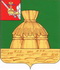 АДМИНИСТРАЦИЯ НИКОЛЬСКОГО МУНИЦИПАЛЬНОГО РАЙОНАПОСТАНОВЛЕНИЕ   .2022 года		                                                                                               № г. НикольскО внесении изменений в постановление администрации Никольского муниципального района от 12.12.2016 года  № 951 «Об утверждении административного регламента предоставления муниципальной услуги по выдаче разрешений на использование земель или земельного участка, находящихся в муниципальной собственности, либо государственная собственность на которые не разграничена (без предоставления земельных участков и установления сервитута)»В целях приведения административного регламента в соответствие с действующим законодательством, в соответствии с постановлением администрации Никольского муниципального района от 11.11.2022 № 1030 «Об утверждении Правил внутреннего распорядка администрации Никольского муниципального района», руководствуясь статьей 33 Устава  Никольского  муниципального  района, администрация Никольского муниципального районаПОСТАНОВЛЯЕТ:Внести в постановление администрации Никольского муниципального района от 12.12.2016 года № 951 «Об утверждении административного регламента предоставления муниципальной услуги по выдаче разрешений на использование земель или земельного участка, находящихся в муниципальной собственности, либо государственная собственность на которые не разграничена (без предоставления земельных участков и установления сервитута)» (далее – постановление, административный регламент) следующие изменения:Пункт 3 постановления  изложить в следующей редакции:«3. Определить Попову Н.А., главного специалиста комитета по управлению имуществом администрации Никольского муниципального района лицом, ответственным за прием и регистрацию заявления о предоставлении муниципальной услуги по выдаче разрешений на использование земель или земельного участка, находящихся в муниципальной собственности, либо государственная собственность на которые не разграничена (без предоставления земельных участков и установления сервитута)»;Пункт 1.3. административного регламента изложить в следующей редакции:«1.3. Место нахождения администрации Никольского муниципального района, её структурных подразделений (далее – Уполномоченный орган): Вологодская область, г. Никольск, ул. 25 Октября, д. 3.Почтовый адрес Уполномоченного органа: 161440, Вологодская область, г. Никольск, ул. 25 Октября, дом 3.График работы Уполномоченного органа:График приема документов:График личного приема руководителя Уполномоченного органа:Телефон для информирования по вопросам, связанным с предоставлением муниципальной услуги: 8(81754)2-13-13.Адрес официального сайта Уполномоченного органа в информационно-телекоммуникационной сети «Интернет» (далее – сайт в сети «Интернет»): www.nikolskreg.ru.Адрес федеральной государственной информационной системы «Единый портал государственных и муниципальных услуг (функций)» (далее также – Единый портал) в сети Интернет: www.gosuslugi.ru.»Адрес государственной информационной системы «Портал государственных и муниципальных услуг (функций) Вологодской области» (далее также – Региональный портал, Портал) в сети Интернет: https://gosuslugi35.ru.Сведения о месте нахождения многофункциональных центров предоставления государственных и муниципальных услуг (далее - МФЦ), контактных телефонах, адресах электронной почты, графике работы и адресах официальных сайтов в сети «Интернет» приводятся в приложении № 3 к настоящему административному регламенту».2. Настоящее постановление вступает в силу после официального опубликования в газете «Авангард», подлежит размещению на официальном сайте администрации Никольского муниципального района в информационно-телекоммуникационной сети «Интернет», распространяется на правоотношения, возникшие с 1 декабря 2022 года.Руководитель администрацииНикольского муниципального  района                                                                             А.Н. БаданинаПонедельникс 08.00 час. до 17.00 часов,перерыв на обед: с 12:30 до 13:30Вторникс 08.00 час. до 17.00 часов,перерыв на обед: с 12:30 до 13:30Средас 08.00 час. до 17.00 часов,перерыв на обед: с 12:30 до 13:30Четвергс 08.00 час. до 17.00 часов,перерыв на обед: с 12:30 до 13:30Пятницас 08.00 час. до 17.00 часов,перерыв на обед: с 12:30 до 13:30СубботаВыходнойВоскресеньеВыходнойПредпраздничные днис 08.00 до 16.00 часов,перерыв на обед: с 12:30 до 13:30Понедельникс 08.00 час. до 17.00 часов,перерыв на обед: с 12:30 до 13:30Вторникс 08.00 час. до 17.00 часов,перерыв на обед: с 12:30 до 13:30Средас 08.00 час. до 17.00 часов,перерыв на обед: с 12:30 до 13:30Четвергс 08.00 час. до 17.00 часов,перерыв на обед: с 12:30 до 13:30Пятницас 08.00 час. до 17.00 часов,перерыв на обед: с 12:30 до 13:30СубботаВыходнойВоскресеньеВыходнойПредпраздничные днис 08.00 до 16.00 часов,перерыв на обед: с 12:30 до 13:30Вторник (еженедельно) с 14.00 час. до 17.00 часов  3-я среда месяца            с 17.30 час. до 19.30 часов